Curriculum Intent StatementThe aim at Whittingham C of E Primary School is to provide curriculum opportunities which help children to develop as independent, confident, successful learners with high aspirations who know how to make a positive contribution to their community and the wider world.  There is a focus on developing children’s moral, spiritual, social and cultural understanding.  At Whittingham C of E Primary school we aim to ensure that children are well prepared for life in modern Britain.Our broad and balanced curriculum provides pupils with the skills, knowledge and understanding, across all subjects, needed to become resilient, respectful and responsible individuals, who are well rounded and able to make well informed decisions and choices. The curriculum is language rich and provides pupils with the opportunity to read and write in a range of contexts, for different purposes and in response to a wide and varied range of exciting first hand experiences, including well planned educational visits, visitors and theme days which make the most of our geographical location, historical importance and  cultural heritage.  Through these experiences pupils explore people and events which have influenced our local area, the UK and the wider world so providing them with inspirational examples which they can aspire to. The curriculum is also flexible enough to take into account the interests and needs of all children and important local, national and international events and developments. It provides pupils with memorable experiences, in addition to diverse and rich opportunities from which children can learn and develop a range of transferable skills. An important focus of our curriculum is to raise aspirations, encourage a sense of personal pride in achievement, provide a purpose and relevance for learning and ultimately to help every child to find their strengths and interests. The cross curricular approach which we have developed enables our pupils to apply their Maths, English and Science skills across the whole curriculum and reinforces mastery in these subjects as children appreciate the importance of these skills and how they apply to real life situations.Our curriculum is planned in a two year cycle which allows for in-depth study and progression through a well-planned sequence of skills and knowledge and ensures that we have full coverage of the national Curriculum.  Subject leaders play an important part in the success of the curriculum by leading a programme of monitoring, evaluation and review. The curriculum design ensures that the needs of individual and small groups of children can be met within the environment of quality teaching, supported by targeted, proven interventions where appropriate. Enjoyment of the curriculum promotes achievement, confidence and good behaviour. Children feel safe to try new things.Curriculum Intent StatementThe aim at Whittingham C of E Primary School is to provide curriculum opportunities which help children to develop as independent, confident, successful learners with high aspirations who know how to make a positive contribution to their community and the wider world.  There is a focus on developing children’s moral, spiritual, social and cultural understanding.  At Whittingham C of E Primary school we aim to ensure that children are well prepared for life in modern Britain.Our broad and balanced curriculum provides pupils with the skills, knowledge and understanding, across all subjects, needed to become resilient, respectful and responsible individuals, who are well rounded and able to make well informed decisions and choices. The curriculum is language rich and provides pupils with the opportunity to read and write in a range of contexts, for different purposes and in response to a wide and varied range of exciting first hand experiences, including well planned educational visits, visitors and theme days which make the most of our geographical location, historical importance and  cultural heritage.  Through these experiences pupils explore people and events which have influenced our local area, the UK and the wider world so providing them with inspirational examples which they can aspire to. The curriculum is also flexible enough to take into account the interests and needs of all children and important local, national and international events and developments. It provides pupils with memorable experiences, in addition to diverse and rich opportunities from which children can learn and develop a range of transferable skills. An important focus of our curriculum is to raise aspirations, encourage a sense of personal pride in achievement, provide a purpose and relevance for learning and ultimately to help every child to find their strengths and interests. The cross curricular approach which we have developed enables our pupils to apply their Maths, English and Science skills across the whole curriculum and reinforces mastery in these subjects as children appreciate the importance of these skills and how they apply to real life situations.Our curriculum is planned in a two year cycle which allows for in-depth study and progression through a well-planned sequence of skills and knowledge and ensures that we have full coverage of the national Curriculum.  Subject leaders play an important part in the success of the curriculum by leading a programme of monitoring, evaluation and review. The curriculum design ensures that the needs of individual and small groups of children can be met within the environment of quality teaching, supported by targeted, proven interventions where appropriate. Enjoyment of the curriculum promotes achievement, confidence and good behaviour. Children feel safe to try new things.Curriculum Intent StatementThe aim at Whittingham C of E Primary School is to provide curriculum opportunities which help children to develop as independent, confident, successful learners with high aspirations who know how to make a positive contribution to their community and the wider world.  There is a focus on developing children’s moral, spiritual, social and cultural understanding.  At Whittingham C of E Primary school we aim to ensure that children are well prepared for life in modern Britain.Our broad and balanced curriculum provides pupils with the skills, knowledge and understanding, across all subjects, needed to become resilient, respectful and responsible individuals, who are well rounded and able to make well informed decisions and choices. The curriculum is language rich and provides pupils with the opportunity to read and write in a range of contexts, for different purposes and in response to a wide and varied range of exciting first hand experiences, including well planned educational visits, visitors and theme days which make the most of our geographical location, historical importance and  cultural heritage.  Through these experiences pupils explore people and events which have influenced our local area, the UK and the wider world so providing them with inspirational examples which they can aspire to. The curriculum is also flexible enough to take into account the interests and needs of all children and important local, national and international events and developments. It provides pupils with memorable experiences, in addition to diverse and rich opportunities from which children can learn and develop a range of transferable skills. An important focus of our curriculum is to raise aspirations, encourage a sense of personal pride in achievement, provide a purpose and relevance for learning and ultimately to help every child to find their strengths and interests. The cross curricular approach which we have developed enables our pupils to apply their Maths, English and Science skills across the whole curriculum and reinforces mastery in these subjects as children appreciate the importance of these skills and how they apply to real life situations.Our curriculum is planned in a two year cycle which allows for in-depth study and progression through a well-planned sequence of skills and knowledge and ensures that we have full coverage of the national Curriculum.  Subject leaders play an important part in the success of the curriculum by leading a programme of monitoring, evaluation and review. The curriculum design ensures that the needs of individual and small groups of children can be met within the environment of quality teaching, supported by targeted, proven interventions where appropriate. Enjoyment of the curriculum promotes achievement, confidence and good behaviour. Children feel safe to try new things.Curriculum Intent StatementThe aim at Whittingham C of E Primary School is to provide curriculum opportunities which help children to develop as independent, confident, successful learners with high aspirations who know how to make a positive contribution to their community and the wider world.  There is a focus on developing children’s moral, spiritual, social and cultural understanding.  At Whittingham C of E Primary school we aim to ensure that children are well prepared for life in modern Britain.Our broad and balanced curriculum provides pupils with the skills, knowledge and understanding, across all subjects, needed to become resilient, respectful and responsible individuals, who are well rounded and able to make well informed decisions and choices. The curriculum is language rich and provides pupils with the opportunity to read and write in a range of contexts, for different purposes and in response to a wide and varied range of exciting first hand experiences, including well planned educational visits, visitors and theme days which make the most of our geographical location, historical importance and  cultural heritage.  Through these experiences pupils explore people and events which have influenced our local area, the UK and the wider world so providing them with inspirational examples which they can aspire to. The curriculum is also flexible enough to take into account the interests and needs of all children and important local, national and international events and developments. It provides pupils with memorable experiences, in addition to diverse and rich opportunities from which children can learn and develop a range of transferable skills. An important focus of our curriculum is to raise aspirations, encourage a sense of personal pride in achievement, provide a purpose and relevance for learning and ultimately to help every child to find their strengths and interests. The cross curricular approach which we have developed enables our pupils to apply their Maths, English and Science skills across the whole curriculum and reinforces mastery in these subjects as children appreciate the importance of these skills and how they apply to real life situations.Our curriculum is planned in a two year cycle which allows for in-depth study and progression through a well-planned sequence of skills and knowledge and ensures that we have full coverage of the national Curriculum.  Subject leaders play an important part in the success of the curriculum by leading a programme of monitoring, evaluation and review. The curriculum design ensures that the needs of individual and small groups of children can be met within the environment of quality teaching, supported by targeted, proven interventions where appropriate. Enjoyment of the curriculum promotes achievement, confidence and good behaviour. Children feel safe to try new things.AUTUMNSPRINGSUMMERWe use Hamilton Trust mixed year planning. Hamilton's mixed-year plans and resources cover all aspects of English, including SPaG, within the context of a wide range of fiction, non-fiction and poetry genres, such as traditional tales, recounts and performance poems. Hamilton's Year 3/4 English plans cover all of the statutory objectives of the National Curriculum for England's English objectives. The Coverage Chart lays out how these are met in a two-year rolling programme (Set A & Set B). Medium and Long Term Plans summarise books used and grammar taught. Individual plans include an outcomes table.  If Hamilton trust plans are updated we will review and update our plans accordingly.  Please use alongside English progression and assessment grids.  In Years 3 and 4 we use the Read Write Inc. spelling programme.  In addition to this we use Accelerated Reader to enhance our reading curriculum, and the grammar and spelling area of the Sumdog online learning platform.We use Hamilton Trust mixed year planning. Hamilton's mixed-year plans and resources cover all aspects of English, including SPaG, within the context of a wide range of fiction, non-fiction and poetry genres, such as traditional tales, recounts and performance poems. Hamilton's Year 3/4 English plans cover all of the statutory objectives of the National Curriculum for England's English objectives. The Coverage Chart lays out how these are met in a two-year rolling programme (Set A & Set B). Medium and Long Term Plans summarise books used and grammar taught. Individual plans include an outcomes table.  If Hamilton trust plans are updated we will review and update our plans accordingly.  Please use alongside English progression and assessment grids.  In Years 3 and 4 we use the Read Write Inc. spelling programme.  In addition to this we use Accelerated Reader to enhance our reading curriculum, and the grammar and spelling area of the Sumdog online learning platform.We use Hamilton Trust mixed year planning. Hamilton's mixed-year plans and resources cover all aspects of English, including SPaG, within the context of a wide range of fiction, non-fiction and poetry genres, such as traditional tales, recounts and performance poems. Hamilton's Year 3/4 English plans cover all of the statutory objectives of the National Curriculum for England's English objectives. The Coverage Chart lays out how these are met in a two-year rolling programme (Set A & Set B). Medium and Long Term Plans summarise books used and grammar taught. Individual plans include an outcomes table.  If Hamilton trust plans are updated we will review and update our plans accordingly.  Please use alongside English progression and assessment grids.  In Years 3 and 4 we use the Read Write Inc. spelling programme.  In addition to this we use Accelerated Reader to enhance our reading curriculum, and the grammar and spelling area of the Sumdog online learning platform.Stories by the same author (2 weeks)Using the delightful illustrations and books of Michael Foreman (Dinosaurs and All That Rubbish and I'll Take You to Mrs Cole), children have many opportunities to practice simple, compound and complex sentences with powerful verbs. They then create their own stories based around I'll Take You to Mrs Cole, by Nigel Gray and Michael Foreman.Myths and legends (3 weeks)Become familiar with a range of Greek Myths, The Orchard Book of Greek Myths by Geraldine McCraughrean, Greek Myths by Marcia Williams. Use them to study powerful verbs, verb tenses, use of first and third person, paragraphs and ways of showing dialogue. Children draw story maps to learn a Greek Myth off by heart and to retell another myth in written formAdventure stories (2 weeks)Using The Hodgeheg by Dick King-Smith, children look for examples of adverbs and adverbial phrases. They memorise a section of dialogue and use it as a basis for their own writing. In the second week the focus is on complex and compound sentences as children write an animal adventure story.Grammar focus:
1. Extend the range of sentences with more than one clause by using a wider range of conjunctions 2. Use conjunctions, adverbs and prepositions to express time and cause. 3.  Use and punctuate direct speech. Grammar focus:
1. Use powerful verbs/ Begin to recognise the concept of a verb.2. Understand that writing can be 3rd or 1st person.3.  Use and punctuate direct speech.Grammar focus:
1. Extend sentences using adverbials and fronted adverbials. 2. Use commas to separate fronted adverbials.3.  Use and punctuate direct speech.4.  Use a wide range of connectives to create sentences with more than one clause.Instructions and explanations (2 weeks)Children will learn about instructions and explanations based around the glitzy world of the game show. They will learn about features of explanations before going on to write their own based on a game show with a special treat at the end.Recounts (2 weeks)Explore The Day I Swapped my Dad for Two Goldfish by Neil Gaiman and Dave McKean. Act out swap stories, learn about adverbials and recounts using past tense and first person and chronological order. Write a new version of The Diary of a Killer Cat, by Anne Fine, using recount features and complex sentences. The Hamilton Group Reader, The Diary of a Lively Labrador, is used to stretch more confident readersPersuasive writing (2 weeks)Children explore and discuss adverts. They find key features of persuasive writing and use these with a twist, to persuade people NOT to buy! Using compound and complex sentences the children will then write a persuasive letter about their bedtime!Grammar focus:
1. Use grammatical terminology specifically by beginning to recognise the concept of a verb and by choosing and using powerful verbs 2. Understand that writing can be first or third person. 3.  Use and understand grammatical terminology  Grammar focus:
1. Use adverbs and adverbials (prepositional phrases which act as adverbs).2. Create complex sentences. 3. Use commas after or before phrases and clauses.4. Use and punctuate direct speech.Grammar focus:
1. Use a wide range of connectives to extend sentences to include more than one clause.2. Use conjunctions.3.  Use commas after or before phrases and clauses.Creating images (2 weeks)Use a selection of poems to explore how to create images using words, Daddy Fell into the Pond by Alfred Noyes (Read Me chosen by Gaby Morgan) The Bug Chant by Tony Mitton (The Workschosen by Paul Cookson) and I Like this Poem by Kaye Webb. Children find and use adjectives and adjective phrases to convert a poem to prose. Use their voice to add excitement to a poem performance and compose poems using the themes of animals and weatherTraditional poems (2 weeks)Explore the poems of Robert Louis Stevenson, (A Child’s Garden of Verses by Robert Louis Stevenson) and write a class poem using rhyming couplets. Revise verb tenses and learn about prepositions. Explore the poem Windy Nights and learn it by heart. Produce a class book containing poems written by the children.Traditional poems (2 weeks)Read a selection of traditional poems by Charles Causley and Eleanor Farjeon with children. Explore the vocabulary of sounds and study the use of adjectives and adverbs/adverbials as descriptions. Children write poetry inspired by Sounds in the Evening and I am the Song. Poems: Sounds in the evening by Eleanor Farjeon, Quack said the Billy Goat by Charles Causley, There are big waves by Eleanor Farjeon, Bedtime by Eleanor Farjeon, White horses by Eleanor FarjeonGrammar focus:
1. Use grammatical terminology specifically by using and recognising adjectives, nouns and adverbs2. Understand and use adverbials and fronted adverbials. 3.  Use and understand grammatical terminology  Grammar focus:
1. Introduce the idea of tense in verbs.2. Use prepositions to express time or place.3. Write sentences with more than one clause using a wider range of connectives.Grammar focus:
1. Use adverbs and fronted adverbials.2. Use commas after fronted adverbials.3. Use grammatical terminology correctly and with confidence. 4. Recognise and identify prepositions used to indicate time and place.Stories from other cultures (2 weeks)Children have plenty of opportunities to explore Indian folk tales and myths, read Seasons of Splendour by Madhur Jaffrey, and The Tiger Child by Joanna Troughton, before performing their own oral re-telling and written adaptations. They will learn about adverbial clauses to make their writing more interesting and use commas to organize their writingStories about imaginary worlds (2 weeks)Using Fantastic Mr Fox by Roald Dahl, children familiarise themselves with features of narrative, finding examples from the book and through role play and hot-seating. Focus on direct speech and use the features and format they have seen to plan and write their own fantastic stories.Plays and dialogues (3 weeks)Define proverb and work out the meanings. Identify and use adverbs and powerful verbs. Create characters using description, stage directions and dialogue. Compare dialogue and playscripts. Write and perform playscripts one based on a proverb and one on a Roald Dahl chapterGrammar focus:
1. Use grammatical terminology, specifically using and recognising adjectives, nouns and prepositional phrases 2. Use prepositions to express time, place and cause   Grammar focus:
1. Introduce the idea of tense in verbs.2. Use pronouns for cohesion and to avoid repetition and ambiguity.3. Use dialogue punctuation.Grammar focus:
1. Understand and use adverbs.2. Use and punctuate direct speech.3. Use powerful verbs.4. Use and understand grammatical terminology.Information texts (2 weeks)Children study the structure and language features of non-chronological reports (DK Children’s Book of Sport, and DK Eyewitness Guide: Football by Hugh Hornby) before planning, researching and finally composing their own sports report. At the end of the plan the class explore persuasive language and different points of view, ending in a debateNon-chronological reports (2 weeks)Read an online newspaper report about an amazing model of Hogwarts recently opened to the public. Children design a poster or leaflet to advertise it and look at school reports Hogwarts style. They collaborate to design a Hogwarts school prospectus, access to the Harry Potter Books by J K RowlingNon-chronological reports (3 weeks)Non-chronological report writing is no longer a boring topic! This plan is based around computer and video games where children will read reviews, play games and will be itching to write their own game reports! Pronouns and tense activities are thrown in too!Grammar focus:
1. Use grammatical terminology, specifically using and recognising adjectives, nouns and prepositional phrases 2. Use prepositions to express time, place and cause   Grammar focus:
1. Extend the range of sentences with more than one clause: compound and complex sentences.2. Use commas after or before phrases and clauses. 3. Use pronouns to avoid repetition or ambiguity and to add clarity and cohesion.Grammar focus:
1. Express time, place and cause using conjunctions, prepositions and adverbs. 2. Identify and use the present and past tense consistently and appropriately.3. Extend the range of sentences with more than one clause, using punctuation as required (e.g. commas). 4. Use nouns or pronouns to avoid repetition or ambiguity and to add clarity and cohesion.Christmas Letters (2 weeks)Christmas is coming. This fun plan builds up to Christmas with writing letters to Father Christmas, learning about tense, writing in the 3rd person and using powerful verbs, and reading Dear Father Christmas by Alan Durant. Hamilton Group Reader, The Christmas Story, demonstrates how to write a good letter.Performance poems (2 weeks)Listen to a range of performance poems and explore the features that poets use, The Torch, The Deal and Don’t Tell Your Mother by Michael Rosen, Word of a Lie by Jackie Kay, Cool Cat by Mike Jubb, Picnic Time on the M25 by Paul Cookson, My Nephew by Wilf Merttens, The Dragon who Ate our School by Nick Toczek and Write-A-Rap Rap by Tony Mitton. Children identify and use conjunctions that indicate time and cause. Investigate negative prefixes, informal language and rhymes. Children write extra lines to one of poems and then a rap.Shape poems (2 weeks)During this unit children will be immersed in shape poems. They read, recite and discuss a variety before writing their own, including poems using possessive apostrophes and relative clauses.Grammar focus:
1. Use grammatical terminology specifically by beginning to recognise the concept of a verb and by choosing and using powerful verbs 2. Use the perfect form of verbsGrammar focus:
1. Use and recognise nouns, adjectives and adjectival phrases.2. Use conjunctions to express time or cause.  3. Use possessive apostrophe with singular and plural nouns.Grammar focus:
1. Use possessive apostrophe with singular/plural nouns. 2. Extend the range of sentences with more than one clause by using a wide range of conjunctions.We use White Rose Maths as our main programme of study. Teachers also plan lessons using resources and ideas from NCETM and The Great North Maths Hub. We have been involved with the Maths Mastery training with the maths hub between 2019 and 2021.We also use the Sumdog online adaptive learning programme to enhance our curriculum and help pupils with their times tables and other areas of the maths curriculum. Through this site teachers can set work which is appropriate to individual learners as well as setting goals and challenges.  Teachers have developed a set of key Instant Recall Facts (KIRFs) for each year group and these are sent home to help parents to support their children with their learning, these can also be found on our school website. Please use alongside Maths progression and assessment grids.  We use White Rose Maths as our main programme of study. Teachers also plan lessons using resources and ideas from NCETM and The Great North Maths Hub. We have been involved with the Maths Mastery training with the maths hub between 2019 and 2021.We also use the Sumdog online adaptive learning programme to enhance our curriculum and help pupils with their times tables and other areas of the maths curriculum. Through this site teachers can set work which is appropriate to individual learners as well as setting goals and challenges.  Teachers have developed a set of key Instant Recall Facts (KIRFs) for each year group and these are sent home to help parents to support their children with their learning, these can also be found on our school website. Please use alongside Maths progression and assessment grids.  We use White Rose Maths as our main programme of study. Teachers also plan lessons using resources and ideas from NCETM and The Great North Maths Hub. We have been involved with the Maths Mastery training with the maths hub between 2019 and 2021.We also use the Sumdog online adaptive learning programme to enhance our curriculum and help pupils with their times tables and other areas of the maths curriculum. Through this site teachers can set work which is appropriate to individual learners as well as setting goals and challenges.  Teachers have developed a set of key Instant Recall Facts (KIRFs) for each year group and these are sent home to help parents to support their children with their learning, these can also be found on our school website. Please use alongside Maths progression and assessment grids.  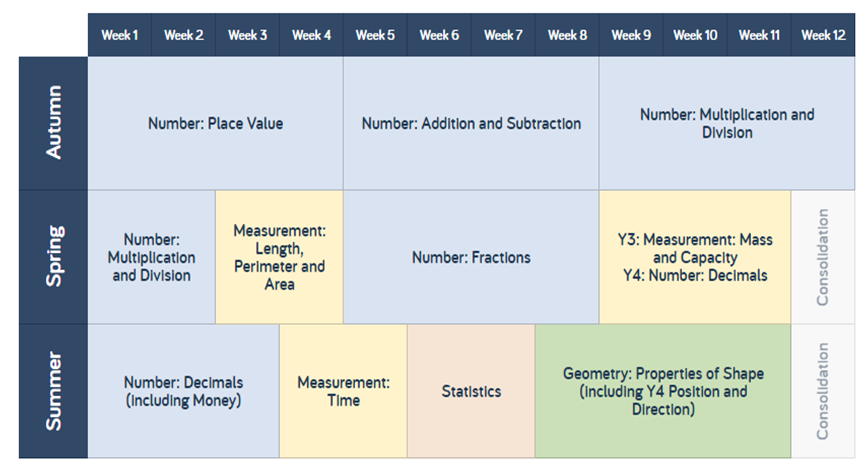 Teachers plan their Geography medium term plans from a variety of sources to take account of the objectives as our curriculum is bespoke to us and does not fit easily within a purchased scheme of work.Please use alongside Geography progression and assessment grids.  Teachers plan their Geography medium term plans from a variety of sources to take account of the objectives as our curriculum is bespoke to us and does not fit easily within a purchased scheme of work.Please use alongside Geography progression and assessment grids.  Teachers plan their Geography medium term plans from a variety of sources to take account of the objectives as our curriculum is bespoke to us and does not fit easily within a purchased scheme of work.Please use alongside Geography progression and assessment grids.  Where in the WorldLocating Greece on a map. Studying Europe. Comparing Greece to the UK (weather patterns, physical and human features).Trip ideas:  Greek Orthodox Church, NewcastleI can use world maps, atlases and globes to identify the United Kingdom and its countries, as well as the countries, continents and oceansI can use simple compass directions (North, South, East and West) and locational and directional I can draw accurate maps with more complex keysI can identify where countries are within the UK and the key topographical featuresI can name and locate the main cities of the UKI can recognise the different shapes of the continentsI can demonstrate knowledge of features about places around him/her and beyond the UKI can identify where countries are within Europe, including RussiaI can recognise that people have differing qualities of life living in different locations and environmentsI can identify physical and human features of the localityI can explain about weather conditions/patterns around the UK and parts of the EuropeI can describe human features of the UK regions, cities and/or countiesI can describe how people have been affected by changes in the environmentI can understand why there are similarities and differences between placesI can develop an awareness of how places relate to each otherI can know about the wider context of places – region, countryRivers  Rivers, wells and springs in Anglo-Saxon England. Important rivers of the world (UK). Keeping safe near water. Keeping water clean and safe.Trip ideas: Ingram Valley, river study.Locating key topographical features on a map.I can use aerial photographs and plan perspectives to recognise landmarks and basic human and physical features; devise a simple map; and use and construct basic symbols in a keyExplore how rivers are used for economic activity including trade links and the distribution of natural resources, including energy, food, minerals and water.Physical geography including rivers and the water cycleUnderstand geographical similarities and differencesI can use simple fieldwork and observational skills to study the geography of their school and its grounds and the key human and physical features of its surrounding environmentI can understand and use a widening range of geographical terms e.g. specific topic vocabulary – contour, height, valley, erosion, deposition, transportation, headland, volcanoes, earthquakes etc.I can measure straight line distances using the appropriate scaleI can explore features on OS maps using 6 figure grid referencesI can demonstrate knowledge of features about places around him/her and beyond the UK (rivers)I can identify physical and human features of the localityI can understand the effect of landscape features on the development of a localityI can explain about natural resources e.g. water in the localityThe RainforestWhat is a rainforest? Where to find rainforests. Study of South America (human and physical geography).Trip ideas:Understand geographical similarities and differences through the study of human and physical geography of a region of South America. (Brazil)Human geography including: types of settlement and land use. Economic activity including trade links and the distribution of natural resources.Understand what a rainforest isKnow where rainforests can be foundLocate countries on a world mapKnow where the Equator isNorthern and Southern HemisphereWhere the Tropics of Cancer and Capricorn areKnow that climate zones as part of knowledge of the Equator and Tropics and climate of rainforestsKnow about the layers of the rainforestKnow about biomes including the different types of rainforestKnow and name animals that live in the rainforest – be able to recall animalsUnderstand why rainforests are under threatTeachers plan their History medium term plans from a variety of sources to take account of the objectives as our curriculum is bespoke to us and does not fit easily within a purchased scheme of work.Please use alongside History progression and assessment grids.  Teachers plan their History medium term plans from a variety of sources to take account of the objectives as our curriculum is bespoke to us and does not fit easily within a purchased scheme of work.Please use alongside History progression and assessment grids.  Teachers plan their History medium term plans from a variety of sources to take account of the objectives as our curriculum is bespoke to us and does not fit easily within a purchased scheme of work.Please use alongside History progression and assessment grids.  Ancient GreeceStudy Greek life and its impacts, achievements and influence on the western world. Trip ideas: The Great North Museum (re-opens Sept 1st 2020)Investigate the impact of the Greeks on society eg. Democracy, Olympics etc.Develop a chronologically secure knowledge and understanding of British, local and world history, establishing clear narratives.Develop a chronologically secure knowledge and understanding of British, local and world history, establishing clear narratives.To know where and when the Ancient Greek civilisation existed and order events on a timeline.Learn about the Greek Empire, how it was established and maintained and the impact on the wider world.To understand the religious beliefs of the Ancient Greek people and know some of the gods they worshipped.Understand how our knowledge of the past is constructed from a range of sources and that different versions of past events may exist, giving some reasons for this.To know and understand some Ancient Greek Myths.Anglo-SaxonsInvestigate British Settlements by Anglo-Saxons. Trip ideas: Bede’s World. Contextualise the Anglo-Saxon period within a timeline of Britain.Anglo Saxon invasion - Learn about the Anglo-Saxon invasions: routes, kingdoms, ancient roads, warriors and historical sources that we use to understand them.Settlements and kingdoms, place names and village life. (Learn about life in Anglo-Saxon times. Design settlements, make buildings, dye wool, weave material, research food, cook recipes and create and play board games. Research place names and use an online simulation of an archaeological dig.)Know about Anglo-Saxon art and culture.Know about Anglo-Saxon laws and justice (Introduce in preparation for UKS2 topic)Make links with local Anglo Saxon finds in Northumberland at Yeavering and Bamburgh Castle. Is Whittingham an Anglo Saxon name?Viking Raids and InvasionTo develop a chronologically secure knowledge and understanding of world history, establishing clear narratives within the periods studied.Trip ideas:  Holy IslandTo understand how our knowledge of the past is constructed from a range of sources.Viking raids and invasion - To understand the Viking and Anglo-Saxon struggle for the Kingdom of England to the time of Edward the Confessor.Understand that Viking warriors believed they would live on after death in ValhallaAppreciate that Vikings were determined to succeed – link to school ethos – resilience.Explore Viking armoury and shieldsInvestigate the design and build of the Viking long ship. Understand the role of archaeologists in uncovering remains and how the past can be pieced togetherMake links with the Viking invasion of Holy Island – What did they want?Teachers plan their Science medium term plans from a variety of sources to take account of the objectives as our curriculum is bespoke to us and does not fit easily within a purchased scheme of work. Science will be a focus on the SDP 2020-2022.   Please use alongside Science progression and assessment grids.  Ongoing Science ObjectivesI can ask relevant questions and use different types of scientific enquiries to answer themI can Set up simple practical enquiries, comparative and fair testsI can Make systematic and careful observations and, where appropriate, take accurate measurements using standard units, using a range of equipment, including thermometers and data loggersI can Gather, record, classify and present data in a variety of ways to help in answering questionsI can Record findings using simple scientific language, drawings, labelled diagrams, keys, bar charts, and tablesI can Report on findings from enquiries, including oral and written explanations, displays or presentations of results and conclusionsI can Use results to draw simple conclusions, make predictions for new values, suggest improvements and raise further questionsI can Identify differences, similarities or changes related to simple scientific ideas and processesI can Use straightforward scientific evidence to answer questions or to support his/her findingsI can Ask relevant questions and use different types of scientific enquiries to answer themI can Set up simple practical enquiries, comparative and fair testsI can Make systematic and careful observations and, where appropriate, take accurate measurements using standard units, using a range of equipment, including thermometers and data loggersI can Gather, record, classify and present data in a variety of ways to help in answering questionsI can Record findings using simple scientific language, drawings, labelled diagrams, keys, bar charts, and tablesI can Report on findings from enquiries, including oral and written explanations, displays or presentations of results and conclusionsI can Use results to draw simple conclusions, make predictions for new values, suggest improvements and raise further questionsI can Identify differences, similarities or changes related to simple scientific ideas and processesI can Use straightforward scientific evidence to answer questions or to support his/her findingsTeachers plan their Science medium term plans from a variety of sources to take account of the objectives as our curriculum is bespoke to us and does not fit easily within a purchased scheme of work. Science will be a focus on the SDP 2020-2022.   Please use alongside Science progression and assessment grids.  Ongoing Science ObjectivesI can ask relevant questions and use different types of scientific enquiries to answer themI can Set up simple practical enquiries, comparative and fair testsI can Make systematic and careful observations and, where appropriate, take accurate measurements using standard units, using a range of equipment, including thermometers and data loggersI can Gather, record, classify and present data in a variety of ways to help in answering questionsI can Record findings using simple scientific language, drawings, labelled diagrams, keys, bar charts, and tablesI can Report on findings from enquiries, including oral and written explanations, displays or presentations of results and conclusionsI can Use results to draw simple conclusions, make predictions for new values, suggest improvements and raise further questionsI can Identify differences, similarities or changes related to simple scientific ideas and processesI can Use straightforward scientific evidence to answer questions or to support his/her findingsI can Ask relevant questions and use different types of scientific enquiries to answer themI can Set up simple practical enquiries, comparative and fair testsI can Make systematic and careful observations and, where appropriate, take accurate measurements using standard units, using a range of equipment, including thermometers and data loggersI can Gather, record, classify and present data in a variety of ways to help in answering questionsI can Record findings using simple scientific language, drawings, labelled diagrams, keys, bar charts, and tablesI can Report on findings from enquiries, including oral and written explanations, displays or presentations of results and conclusionsI can Use results to draw simple conclusions, make predictions for new values, suggest improvements and raise further questionsI can Identify differences, similarities or changes related to simple scientific ideas and processesI can Use straightforward scientific evidence to answer questions or to support his/her findingsTeachers plan their Science medium term plans from a variety of sources to take account of the objectives as our curriculum is bespoke to us and does not fit easily within a purchased scheme of work. Science will be a focus on the SDP 2020-2022.   Please use alongside Science progression and assessment grids.  Ongoing Science ObjectivesI can ask relevant questions and use different types of scientific enquiries to answer themI can Set up simple practical enquiries, comparative and fair testsI can Make systematic and careful observations and, where appropriate, take accurate measurements using standard units, using a range of equipment, including thermometers and data loggersI can Gather, record, classify and present data in a variety of ways to help in answering questionsI can Record findings using simple scientific language, drawings, labelled diagrams, keys, bar charts, and tablesI can Report on findings from enquiries, including oral and written explanations, displays or presentations of results and conclusionsI can Use results to draw simple conclusions, make predictions for new values, suggest improvements and raise further questionsI can Identify differences, similarities or changes related to simple scientific ideas and processesI can Use straightforward scientific evidence to answer questions or to support his/her findingsI can Ask relevant questions and use different types of scientific enquiries to answer themI can Set up simple practical enquiries, comparative and fair testsI can Make systematic and careful observations and, where appropriate, take accurate measurements using standard units, using a range of equipment, including thermometers and data loggersI can Gather, record, classify and present data in a variety of ways to help in answering questionsI can Record findings using simple scientific language, drawings, labelled diagrams, keys, bar charts, and tablesI can Report on findings from enquiries, including oral and written explanations, displays or presentations of results and conclusionsI can Use results to draw simple conclusions, make predictions for new values, suggest improvements and raise further questionsI can Identify differences, similarities or changes related to simple scientific ideas and processesI can Use straightforward scientific evidence to answer questions or to support his/her findingsLight and Soundrecognise that they need light in order to see things and that dark is the absence of lightnotice that light is reflected from surfacesrecognise that light from the sun can be dangerous and that there are ways to protect their eyesrecognise that shadows are formed when the light from a light source is blocked by an opaque objectfind patterns in the way that the size of shadows change.identify how sounds are made, associating some of them with something vibratingrecognise that vibrations from sounds travel through a medium to the earfind patterns between the pitch of a sound and features of the object that produced itfind patterns between the volume of a sound and the strength of the vibrations that produced itrecognise that sounds get fainter as the distance from the sound source increases.Forces and MagnetsCompare how things move on different surfaces.Notice that some forces need contact between two objects, but magnetic forces can act at a distance. Observe how magnets attract or repel each other and attract some materials and not others. Compare and group together a variety of everyday materials on the basis of whether they are attracted to a magnet, and identify some magnetic materials. Describe magnets as having two poles. Predict whether two magnets will attract or repel each other, depending on which poles are facing.RocksCompare and group together different kinds of rocks on the basis of their appearance and simple physical propertiesDescribe in simple terms how fossils are formed when things that have lived are trapped within rockRecognise that soils are made from rocks and organic matterDuring rocks study visit Bamburgh and explore the rock formation at the castle and along the beach.  See notes on ANOB website (on staff share)Plants and Living ThingsIdentify and describe the functions of different parts of flowering plants: roots, stem, leaves and flowers. Explore the requirements of plants for life and growth (air, light, water, nutrients from soil, and room to grow) and how they vary from plant to plant. Investigate the way in which water is transported within plants. Explore the part that flowers play in the life cycle of flowering plants, including pollination, seed formation and seed dispersal. Identify and name a variety of living things (plants and animals) in the local and wider environment, using classification keys to assign them to groups. Recognise that environments can change throughout the year and that this can sometimes pose dangers to living things.  Pupils could begin to put vertebrate animals into groups such as fish, amphibians, reptiles, birds, and mammals; and invertebrates into snails and slugs, worms, spiders, and insects. Note: Plants can be grouped into categories such as flowering plants (including grasses) and non-flowering plants, such as ferns and mosses. Pupils should explore examples of human impact (both positive and negative) on environments, for example, the positive effects of nature reserves, ecologically planned parks, or garden ponds, and the negative effects of population and development, litter or deforestation. Pupils might work scientifically by: using and making simple guides or keys to explore and identify local plants and animals; making a guide to local living things; raising and answering questions based on their observations of animals and what they have found out about other animals that they have researched.We use the Northumberland County Council Agreed SyllabusUnit 5: Christianity – Festivals (Christmas)This unit examines the importance and meaning of Christmas for Christians.Unit 1 – Judaism – Festivals (Shabbat and Hanukkah)This unit examines the importance and meaning of Shabbat and Hanukkah for the Jewish people.We use the Northumberland County Council Agreed SyllabusUnit 1: Christianity: GodThis unit uses stories from the Old Testament and stories told by Jesus to reveal what Christians believe about God, and explores how Christians believe that God as the Holy Spirit is present and active in people’s livesUnit 4: Judaism – God and other beliefsThis unit examines Jewish beliefs and how such beliefs affect Jewish lifestyle.We use the Northumberland County Council Agreed SyllabusUnit 3: Christianity – CommunitiesThis unit examines aspects of practice which reveal that Christians belong to communities, with particular reference to worship and rites of passage/ceremonies that mark transitions in life.Unit 6: Judaism – Worship and Communities This unit examines the importance of worship and community for the Jewish people.E safety - Use technology safely, respectfully and responsibly; know a range of ways to report concerns and inappropriate behaviour.  Use search technologies effectively, appreciate how results are selected and ranked, and be discerning in evaluating digital content. The computing curriculum will be updated in Autumn 2020 in line with new plans from NCC and NACEE safety - Use technology safely, respectfully and responsibly; know a range of ways to report concerns and inappropriate behaviour.  Use search technologies effectively, appreciate how results are selected and ranked, and be discerning in evaluating digital content. The computing curriculum will be updated in Autumn 2020 in line with new plans from NCC and NACEE safety - Use technology safely, respectfully and responsibly; know a range of ways to report concerns and inappropriate behaviour.  Use search technologies effectively, appreciate how results are selected and ranked, and be discerning in evaluating digital content. The computing curriculum will be updated in Autumn 2020 in line with new plans from NCC and NACEAdventures of Kara, Winston and the SMART CrewAdventures of Kara, Winston and the SMART CrewAdventures of Kara, Winston and the SMART CrewCreate a presentation about GreeceTo be able to use search technologies effectively.To be able to save and retrieve  images and informationSelect, use and combine a variety of information to create a presentation. Include slide transitions,  sound and animationImport  video clipsCreate an animated   game using ScratchDesign simple algorithms using repeats with count controlCorrect mistakes in simple programCreate sound effects and graphics for sprites and backdropsMake your own musical instrumentUse Makey Makey‘Design and make an ancient Greek sandal for a Greek man or woman’ investigate similar products to the one to be made to give starting points for a design  generate alternative plans and expound on the good points and drawbacks of his/her original design  select from and use a wider range of tools and equipment to perform practical tasks e.g. cutting, shaping, joining and finishing, accurately  explain how his/her choices of materials and components have contributed to the aesthetic qualities of his/her finished product  consider how the finished product might be improved and how well it meets the needs of the user  join and combine materials and components accurately in temporary and permanent way  use a simple circuit in his/her productMaking A Game demonstrate that his/her design meets a range of requirements  complete a plan that shows the order and also what equipment and tools he/she needs  use equipment and tools accurately  explain how he/she has selected appropriate materials and components to create a finished product that will be of good quality  investigate and analyse a range of existing products  strengthen frames using diagonal struts Rainforest Cam Toys or Make a Bird BoxUnderstand and use mechanical systems in their products, such as cams.Select from a range of tools and materialsEvaluate their products against design criteria investigate similar products to the one to be made to give starting points for a design  generate alternative plans and expound on the good points and drawbacks of his/her original design  select from and use a wider range of tools and equipment to perform practical tasks e.g. cutting, shaping, joining and finishing, accurately  explain how his/her choices of materials and components have contributed to the aesthetic qualities of his/her finished product  consider how the finished product might be improved and how well it meets the needs of the user  join and combine materials and components accurately in temporary and permanent way Greek FoodPrepare and cook Greek food predominantly savoury dishes using a range of cooking techniquesSeasonal FoodsLooking at how seasonal foods are grown and sourced- compare then and now.    Growing Seasons/Rainforest Fruit salad Understand seasonality, and know where and how a variety of ingredients are grown, reared, caught and processed.  Ceramics To improve their mastery of art and design techniques, including drawing, painting and sculpture with a range of materials (e.g. pencil, charcoal, paint, clay). Inspired by Greeks.Anglo-Saxon JewelleryArt based on Anglo Saxon jewellery and other artefacts such as belt buckles and illuminated scripts.Create sketchbooks to record observations and use to review and revisit ideas.Improve mastery of art and design techniques including drawing, painting and printing with a range of materials (pencil, charcoal, paint)Drawing and making Rainforest Nature and Patterns To create sketch books to record their observations and use them to review and revisit ideas. (clay frogs, paper Mache  parrots, bracelet shading, Henri Rousseau’s painting/layers/leaves)( see planning in Art Coordinators File)Play and perform in solo and ensemble contexts, using their voices and playing musical instruments with increasing accuracy, fluency, control and expression.Violin.Play and perform in solo and ensemble contexts, using their voices and playing musical instruments with increasing accuracy, fluency, control and expression.Violin.Play and perform in solo and ensemble contexts, using their voices and playing musical instruments with increasing accuracy, fluency, control and expression.Violin.Play and perform in solo and ensemble contexts, using their voices and playing musical instruments with increasing accuracy, fluency, control and expression.Violin.Play and perform in solo and ensemble contexts, using their voices and playing musical instruments with increasing accuracy, fluency, control and expression.Violin. Daily Mile - The aim of The Daily Mile is to improve the physical, social, emotional and mental health and wellbeing of our children – regardless of age, ability or personal circumstances. The Daily Mile is a social physical activity, with children running or jogging – at their own pace – in the fresh air with friends. (32 weeks).Tennis: (7 weeks) https://www.tennisfoundation.org.uk/wp-content/uploads/2016/03/Primary-School-Handbook.pdfSkills learnt:Jogging, changing direction, side stepping, jumping, bounce-catch, racket skills; volley and serve, forehand and backhand, serve, rallying and match play.Depending upon current guidelines for September 2020 due to the global COVID 19 pandemic we will not be swimming this term. This will be reviewed again in Spring Term 2020.We would also do some indoor PE this term i.e. gymnastics and dance but will not for the first half term at least but will regularly review. There will also be no contact sports this termWe may swap the Chance to Shine Programme to this term as this is a non-contact sport. See RA for Sporting Equipment cleaning protocol. BA to update staff as appropriate.Tri Golf (7 weeks) Tri golf manual is in Tri Golf bag and/ or file on resources shelf outside class 3.https://www.golf-foundation.org/schools/primary-schools/www.sasp.co.ukSkills learnt:Putting, chipping, striking, golfers’ code and playing practices and games utilising the Tri-Golf scheme. Gymnastics – (7 weeks to include a mini individual competition for the final week) see Val Sabin Teaching Manual for Gymnastics also we sometimes utilise gymnastics coach Sam Dronsfield. Skills learnt:Time. Space. Weight. Flow. Balance/Weight bearing. Sequences .Demonstration. Review and Improve. Daily Mile - The aim of The Daily Mile is to improve the physical, social, emotional and mental health and wellbeing of our children – regardless of age, ability or personal circumstances. The Daily Mile is a social physical activity, with children running or jogging – at their own pace – in the fresh air with friends. (32 weeks).Tennis: (7 weeks) https://www.tennisfoundation.org.uk/wp-content/uploads/2016/03/Primary-School-Handbook.pdfSkills learnt:Jogging, changing direction, side stepping, jumping, bounce-catch, racket skills; volley and serve, forehand and backhand, serve, rallying and match play.Depending upon current guidelines for September 2020 due to the global COVID 19 pandemic we will not be swimming this term. This will be reviewed again in Spring Term 2020.We would also do some indoor PE this term i.e. gymnastics and dance but will not for the first half term at least but will regularly review. There will also be no contact sports this termWe may swap the Chance to Shine Programme to this term as this is a non-contact sport. See RA for Sporting Equipment cleaning protocol. BA to update staff as appropriate.Tri Golf (7 weeks) Tri golf manual is in Tri Golf bag and/ or file on resources shelf outside class 3.https://www.golf-foundation.org/schools/primary-schools/www.sasp.co.ukSkills learnt:Putting, chipping, striking, golfers’ code and playing practices and games utilising the Tri-Golf scheme. Gymnastics – (7 weeks to include a mini individual competition for the final week) see Val Sabin Teaching Manual for Gymnastics also we sometimes utilise gymnastics coach Sam Dronsfield. Skills learnt:Time. Space. Weight. Flow. Balance/Weight bearing. Sequences .Demonstration. Review and Improve.Daily Mile - The aim of The Daily Mile is to improve the physical, social, emotional and mental health and wellbeing of our children – regardless of age, ability or personal circumstances. The Daily Mile is a social physical activity, with children running or jogging – at their own pace – in the fresh air with friends. (32 weeks).We will be reviewing whether the hall can be used for PE.Dance – Wherever possible, the children will broaden their understanding of their own (modern and traditional) and different cultures through dance.https://danceparent101.com/best-free-online-dance-classes-and-tutorials-for-school-aged-kids/ https://www.youtube.comTraditional dancing -ceilidh (3 weeks).A trip to Bollywood! – Bhangra (4 weeks).Skills learnt:Perform dances using a range of movement patterns individually and within a group.Use simple dance vocabulary to compare and improve work.Gymnastics – (7 weeks to include a mini individual competition for the final week) see Val Sabin Teaching Manual for Gymnastics also Skills learnt:Time. Space. Weight. Flow. Balance/Weight bearing. Sequences .Demonstration. Review and Improve.Yoga:https://www.youtube.com/watch?v=2cNjAj_o0SIhttps://www.youtube.com/watch?v=X655B4ISakghttps://www.youtube.com/watch?v=CBko9JPMtHsSkills learnt:Increasing flexibility and balance; Improving your concentration; Improving your general well-being; Boosting your confidence; Relaxing your mind.The following PE skills will be dependent on the current situation regarding COVID 19 and will be re-assessed nearer the time following DFE GuidelinesGames - (Tag Rugby) -see most up to date planning from Callum Lawn, Newcastle Falcons schools’ coach. (7 weeks to include a mini competition for the final week) Games – FootballSwim England Learn to Swim Programme at Willowburn Leisure Centre (7 weeks)Skills learnt:To make sure our children can swim to the standard required by the national curriculum, we follow the Swim England School Swimming and Water Safety Charter – completing all eight Awards enabling the children to be competent and confident in all water environments, and proficient in all the swimming strokes.This will ensure they can swim the minimum required 25 metres (by the time they would normally leave primary school at age 11). Daily Mile - The aim of The Daily Mile is to improve the physical, social, emotional and mental health and wellbeing of our children – regardless of age, ability or personal circumstances. The Daily Mile is a social physical activity, with children running or jogging – at their own pace – in the fresh air with friends (32 weeks).Cricket -Chance to Shine programme  if this has been carried out during Autumn Term , we are back swimming and we are able to have closer contact sports we will do Tag Rugby with Callum here.(7 weeks with mini festival for last lesson). https://www.chancetoshine.org/teaching-resources .Skills learnt:Not just cricket - Students will bat, bowl, throw, catch, run and jump, but through the Chance to Shine’s partnership with Marylebone Cricket Club and the MCC Spirit of Cricket message, they’ll also learn key life skills such as teamwork, communication, respect and inclusion.A tool to teach the National Curriculum; NOT extra work! - Developed in partnership with the Youth Sport Trust, every ‘Play’ session plan focuses on fundamental movement skills, while ‘Learn’ activities use cricket to enliven and help teach core curriculum subjects.Athletics/ Quadkids (7weeks) -  See planning files www.sasp.co.uk https://www.yourschoolgames.com/taking-part/our-sports/athletics/Skills learnt:Athletics is a collection of sporting events that involve competitive running, jumping, throwing, and walking. The most common type of athletics competition is track and field, but also includes road running and cross country events.Swim England Learn to Swim Programme at Willowburn Leisure Centre (12 weeks, to include a swimming festival for the last week)Daily Mile - The aim of The Daily Mile is to improve the physical, social, emotional and mental health and wellbeing of our children – regardless of age, ability or personal circumstances. The Daily Mile is a social physical activity, with children running or jogging – at their own pace – in the fresh air with friends (32 weeks).Cricket -Chance to Shine programme  if this has been carried out during Autumn Term , we are back swimming and we are able to have closer contact sports we will do Tag Rugby with Callum here.(7 weeks with mini festival for last lesson). https://www.chancetoshine.org/teaching-resources .Skills learnt:Not just cricket - Students will bat, bowl, throw, catch, run and jump, but through the Chance to Shine’s partnership with Marylebone Cricket Club and the MCC Spirit of Cricket message, they’ll also learn key life skills such as teamwork, communication, respect and inclusion.A tool to teach the National Curriculum; NOT extra work! - Developed in partnership with the Youth Sport Trust, every ‘Play’ session plan focuses on fundamental movement skills, while ‘Learn’ activities use cricket to enliven and help teach core curriculum subjects.Athletics/ Quadkids (7weeks) -  See planning files www.sasp.co.uk https://www.yourschoolgames.com/taking-part/our-sports/athletics/Skills learnt:Athletics is a collection of sporting events that involve competitive running, jumping, throwing, and walking. The most common type of athletics competition is track and field, but also includes road running and cross country events.Swim England Learn to Swim Programme at Willowburn Leisure Centre (12 weeks, to include a swimming festival for the last week)Forest SchoolListen attentively to spoken language and show understanding by joining in and responding Present ideas and information orally to a range of audiences* Appreciate stories, songs, poems and rhymes in the language Listen attentively to spoken language and show understanding by joining in and responding Present ideas and information orally to a range of audiences* Appreciate stories, songs, poems and rhymes in the language Listen attentively to spoken language and show understanding by joining in and responding Present ideas and information orally to a range of audiences* Appreciate stories, songs, poems and rhymes in the language Listen attentively to spoken language and show understanding by joining in and responding Present ideas and information orally to a range of audiences* Appreciate stories, songs, poems and rhymes in the language Listen attentively to spoken language and show understanding by joining in and responding Present ideas and information orally to a range of audiences* Appreciate stories, songs, poems and rhymes in the language All About Me Broaden their vocabulary and develop their ability to understand new words that are introduced into familiar written material. Explore the patterns and sounds of language through songs and rhymes and link the spelling, sound and meaning of words. Following La Jolie Ronde schemeFood and the BodyDevelop accurate pronunciation and intonation so that others understand when they are reading aloud or using familiar words and phrases*.Read carefully and show understanding of words, phrases and simple writing.Following La Jolie Ronde schemeFood and the BodyDevelop accurate pronunciation and intonation so that others understand when they are reading aloud or using familiar words and phrases*.Read carefully and show understanding of words, phrases and simple writing.Following La Jolie Ronde schemeFood and the BodyDevelop accurate pronunciation and intonation so that others understand when they are reading aloud or using familiar words and phrases*.Read carefully and show understanding of words, phrases and simple writing.Following La Jolie Ronde schemeAnimals and the World Develop accurate pronunciation and intonation so that others understand when they are reading aloud or using familiar words and phrases*. Read carefully and show understanding of words, phrases and simple writing. Following La Jolie Ronde schemeFrom September 2020, the Health Education and Relationships Education (primary) and the secondary Relationships and Sex Education (RSE) (secondary) aspects of PSHE education will be compulsory in all schools. https://www.gov.uk/government/publications/relationships-education-relationships-and-sex-education-rse-and-health-educationKS 2 Learning opportunities in Health and Wellbeing  - Pupils learn... Healthy Lifestyles (Physical Health and Wellbeing)  -Healthy Choiceshttps://campaignresources.phe.gov.uk/schools/resources/keeping-our-teeth-healthy-lesson-plans?utm_source=subscriber_phe&utm_medium=email&utm_campaign=march_edcoms&utm_content=downloadcta1www.change4life.co.ukH1. how to make informed decisions about healthH2. about the elements of a balanced, healthy lifestyleH3. about choices that support a healthy lifestyle, and recognise what might influence theseH4. how to recognise that habits can have both positive and negative effects on a healthy lifestyleMental health  -Take care of yourselfH15. that mental health, just like physical health, is part of daily life; the importance of taking care of mental healthOurselves, growing and changing  -We are the Champions H27. to recognise their individuality and personal qualitiesH28. to identify personal strengths, skills, achievements and interests and how these contribute to a sense of self-worthKeeping Safe –H38. how to predict, assess and manage risk in different situations
H39. about hazards (including fire risks) that may cause harm, injury or risk in the home and what they can do to reduce risks and keep saCore Theme 1:http://northumberlandeducation.co.uk/PSHE/Healthy Lifestyles (Physical Health and Wellbeing) – Bug BustersH9. that bacteria and viruses can affect health; how everyday hygiene routines can limit the spread of infection; the wider importance of personal hygiene and how to maintain itH40. Keeping Safe about the importance of taking medicines correctly and using household products safely, (e.g. following instructions carefully) Mental health – Express Yourself https://youngminds.org.uk/resources/school-resources/?f3=10151#listingH19. a varied vocabulary to use when talking about feelings; about how to express feelings in different ways;H23. about change and loss, including death, and how these can affect feelings; ways of expressing and managing grief and bereavementOurselves, growing and changing –  Challenging negative thinkingH29. about how to manage setbacks/perceived failures, including how to re-frame unhelpful thinking Keeping Safe – Link with E  and Digital SafetyH42. about the importance of keeping personal information private; strategies for keeping safe online, including how to manage requests for personal information or images of themselves and others; what to do if frightened or worried by something seen or read online and how to report concerns, inappropriate content and contact H37. reasons for following and complying with regulations and restrictions (including age restrictions); how they promote personal safety and wellbeing with reference to social media, television programmes, films, games and online gaming Core Theme 1:http://northumberlandeducation.co.uk/PSHE/Healthy Lifestyles (Physical Health and Wellbeing) – Bug BustersH9. that bacteria and viruses can affect health; how everyday hygiene routines can limit the spread of infection; the wider importance of personal hygiene and how to maintain itH40. Keeping Safe about the importance of taking medicines correctly and using household products safely, (e.g. following instructions carefully) Mental health – Express Yourself https://youngminds.org.uk/resources/school-resources/?f3=10151#listingH19. a varied vocabulary to use when talking about feelings; about how to express feelings in different ways;H23. about change and loss, including death, and how these can affect feelings; ways of expressing and managing grief and bereavementOurselves, growing and changing –  Challenging negative thinkingH29. about how to manage setbacks/perceived failures, including how to re-frame unhelpful thinking Keeping Safe – Link with E  and Digital SafetyH42. about the importance of keeping personal information private; strategies for keeping safe online, including how to manage requests for personal information or images of themselves and others; what to do if frightened or worried by something seen or read online and how to report concerns, inappropriate content and contact H37. reasons for following and complying with regulations and restrictions (including age restrictions); how they promote personal safety and wellbeing with reference to social media, television programmes, films, games and online gaming Core Theme 1:http://northumberlandeducation.co.uk/PSHE/Healthy Lifestyles (Physical Health and Wellbeing) – Bug BustersH9. that bacteria and viruses can affect health; how everyday hygiene routines can limit the spread of infection; the wider importance of personal hygiene and how to maintain itH40. Keeping Safe about the importance of taking medicines correctly and using household products safely, (e.g. following instructions carefully) Mental health – Express Yourself https://youngminds.org.uk/resources/school-resources/?f3=10151#listingH19. a varied vocabulary to use when talking about feelings; about how to express feelings in different ways;H23. about change and loss, including death, and how these can affect feelings; ways of expressing and managing grief and bereavementOurselves, growing and changing –  Challenging negative thinkingH29. about how to manage setbacks/perceived failures, including how to re-frame unhelpful thinking Keeping Safe – Link with E  and Digital SafetyH42. about the importance of keeping personal information private; strategies for keeping safe online, including how to manage requests for personal information or images of themselves and others; what to do if frightened or worried by something seen or read online and how to report concerns, inappropriate content and contact H37. reasons for following and complying with regulations and restrictions (including age restrictions); how they promote personal safety and wellbeing with reference to social media, television programmes, films, games and online gaming Core Theme 1:Mental Health – Signs to look forSee also NCC PadletsH18. about everyday things that affect feelings and the importance of expressingfeelingsH21. to recognise warning signs about mental health and wellbeing and how to seek support for themselves and othersOurselves, growing and changing –  Embracing ChangeH36. strategies to manage transitions between classes and key stages Keeping Safe – First AidersH44. how to respond and react in an emergency situation; how to identify situations that may require the emergency services; know how to contact them and what to say Drugs, alcohol and tobacco - TITLE?????Focus on this in Year 5 and 6?Core Theme 2 : RelationshipsKS 2 Learning Opportunities in Relationships Pupils learn: Families and close positive relationships – R1. to recognise that there are different types of relationships (e.g. friendships, family relationships, romantic relationships, online relationships) Friendships – R10. about the importance of friendships; strategies for building positive friendships; how positive friendships support wellbeing R11. what constitutes a positive healthy friendship (e.g. mutual respect, trust, truthfulness, loyalty, kindness, generosity, sharing interests and experiences, support with problems and difficulties); that the same principles apply to online friendships as to face-to-face relationships Managing hurtful behaviour and bullying – R19. about the impact of bullying, including offline and online, and the consequences of hurtful behaviour Safe Relationships –Core Theme 2: RelationshipsFamilies and close positive relationships – R5. that people who love and care for each other can be in a committed relationship (e.g. marriage), living together, but may also live apart R6. that a feature of positive family life is caring relationships; about the different ways in which people care for one another R3. about marriage and civil partnership as a legal declaration of commitment made by two adults who love and care for each other, which is intended to be lifelong Friendships – (Link to E Safety)R12. to recognise what it means to ‘know someone online’ and how this differs from knowing someone face-to-face; risks of communicating online with others not known face-to-face R18. to recognise if a friendship (online or offline) is making them feel unsafe or uncomfortable; how to manage this and ask for support if necessary Safe Relationships –   cover in E Safety topicR29. where to get advice and report concerns if worried about their own or someone else’s personal safety (including online) Respecting self and others -  E safety linkR30. that personal behaviour can affect other people; to recognise and model respectful behaviour onlineCore Theme 2: RelationshipsFamilies and close positive relationships – R5. that people who love and care for each other can be in a committed relationship (e.g. marriage), living together, but may also live apart R6. that a feature of positive family life is caring relationships; about the different ways in which people care for one another R3. about marriage and civil partnership as a legal declaration of commitment made by two adults who love and care for each other, which is intended to be lifelong Friendships – (Link to E Safety)R12. to recognise what it means to ‘know someone online’ and how this differs from knowing someone face-to-face; risks of communicating online with others not known face-to-face R18. to recognise if a friendship (online or offline) is making them feel unsafe or uncomfortable; how to manage this and ask for support if necessary Safe Relationships –   cover in E Safety topicR29. where to get advice and report concerns if worried about their own or someone else’s personal safety (including online) Respecting self and others -  E safety linkR30. that personal behaviour can affect other people; to recognise and model respectful behaviour onlineCore Theme 2: RelationshipsFamilies and close positive relationships – R5. that people who love and care for each other can be in a committed relationship (e.g. marriage), living together, but may also live apart R6. that a feature of positive family life is caring relationships; about the different ways in which people care for one another R3. about marriage and civil partnership as a legal declaration of commitment made by two adults who love and care for each other, which is intended to be lifelong Friendships – (Link to E Safety)R12. to recognise what it means to ‘know someone online’ and how this differs from knowing someone face-to-face; risks of communicating online with others not known face-to-face R18. to recognise if a friendship (online or offline) is making them feel unsafe or uncomfortable; how to manage this and ask for support if necessary Safe Relationships –   cover in E Safety topicR29. where to get advice and report concerns if worried about their own or someone else’s personal safety (including online) Respecting self and others -  E safety linkR30. that personal behaviour can affect other people; to recognise and model respectful behaviour onlineCore Theme 2: RelationshipsFriendships -The 3 F’s – FORGIVE, FORGET, FRESH STARTCore Theme 3: Living in the Wider WorldKS 2  Learning Opportunities in Living in the Wider World. Pupils learn:Shared responsibilities – Class CharterEconomic wellbeing: Money –Core Theme 3: Living in the Wider WorldShared responsibilities – School PetsMedia literacy and digital resilience – Link to E Safety TopicL12. how to assess the reliability of sources of information online; and how to make safe, reliable choices from search resultsL13. about some of the different ways information and data is shared and used online, including for commercial purposesEconomic wellbeing: Aspirations work and career – bring your ‘parent’ to school week (different jobs)25. to recognise positive things about themselves and their achievements; set goals to help achieve personal outcomesL26. that there is a broad range of different jobs/careers that people can have; that people often have more than one career/type of job during their lifeL27. about stereotypes in the workplace and that a person’s career aspirations should not be limited by themL28. about what might influence people’s decisions about a job or career (e.g. personal interests and values, family connections to certain trades or businesses, strengths and qualities, ways in which stereotypical assumptions can deter people from aspiring to certain jobs)Core Theme 3: Living in the Wider WorldShared responsibilities – School PetsMedia literacy and digital resilience – Link to E Safety TopicL12. how to assess the reliability of sources of information online; and how to make safe, reliable choices from search resultsL13. about some of the different ways information and data is shared and used online, including for commercial purposesEconomic wellbeing: Aspirations work and career – bring your ‘parent’ to school week (different jobs)25. to recognise positive things about themselves and their achievements; set goals to help achieve personal outcomesL26. that there is a broad range of different jobs/careers that people can have; that people often have more than one career/type of job during their lifeL27. about stereotypes in the workplace and that a person’s career aspirations should not be limited by themL28. about what might influence people’s decisions about a job or career (e.g. personal interests and values, family connections to certain trades or businesses, strengths and qualities, ways in which stereotypical assumptions can deter people from aspiring to certain jobs)Core Theme 3: Living in the Wider WorldShared responsibilities – School PetsMedia literacy and digital resilience – Link to E Safety TopicL12. how to assess the reliability of sources of information online; and how to make safe, reliable choices from search resultsL13. about some of the different ways information and data is shared and used online, including for commercial purposesEconomic wellbeing: Aspirations work and career – bring your ‘parent’ to school week (different jobs)25. to recognise positive things about themselves and their achievements; set goals to help achieve personal outcomesL26. that there is a broad range of different jobs/careers that people can have; that people often have more than one career/type of job during their lifeL27. about stereotypes in the workplace and that a person’s career aspirations should not be limited by themL28. about what might influence people’s decisions about a job or career (e.g. personal interests and values, family connections to certain trades or businesses, strengths and qualities, ways in which stereotypical assumptions can deter people from aspiring to certain jobs)Core Theme 3: Living in the Wider WorldShared responsibilities – L4. the importance of having compassion towards others; shared responsibilities we all have for caring for other people and living things; how to show care and concern for othersL5. ways of carrying out shared responsibilities for protecting the environment in school and at home; how everyday choices can affect the environment (e.g. reducing, reusing, recycling; food choices)Communities L6. about the different groups that make up their community; what living in a community meansL7. to value the different contributions that people and groups make to the communityEconomic wellbeing: Money – L17. about the different ways to pay for things and the choices people have about thisL18. to recognise that people have different attitudes towards saving and spending money; what influences people’s decisions; what makes something ‘good value for money’L19. that people’s spending decisions can affect others and the environment (e.g. Fair trade, buying single-use plastics, or giving to charity)RSE